речи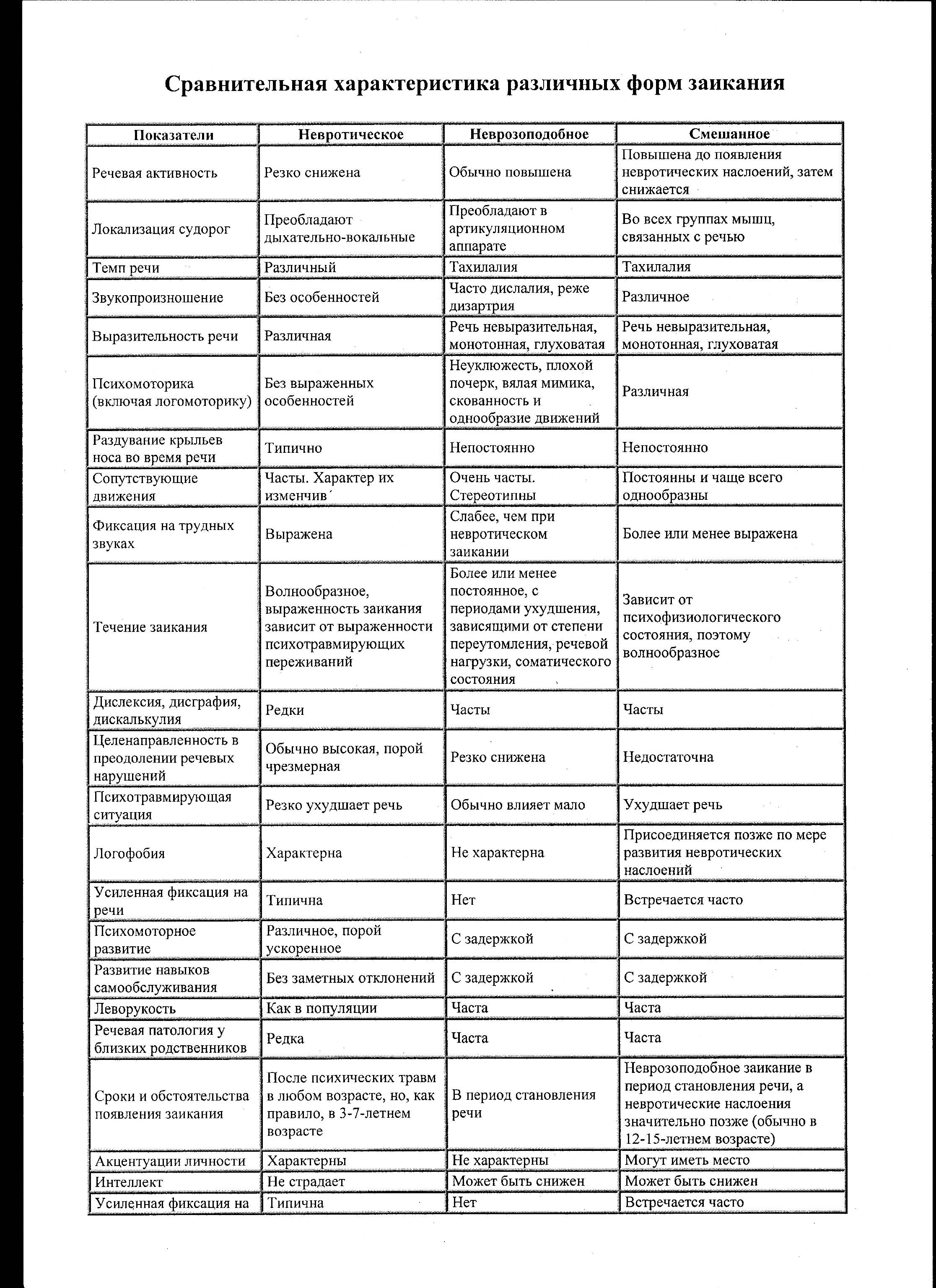 